附件1课程及讲师简介课程大纲一、居间的基本法律知识二、房地产中介权利与义务三、签订中介服务合同的注意事项四、违反法律法规所承担的责任中介如何通过法律途径维权或应对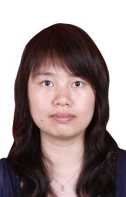 ● 讲师：林嘉敏背景：广州市房地产中介协会法务专员个人简介：现任职广州市房地产中介协会法务组，处理二手房交易纠纷投诉业务处理二手房交易纠纷投诉业务，熟悉房地产交易流程，熟悉房地产相关法律法规；在协会任职期间，处理二手房交易纠纷，组织调解工作；接待来访市民咨询投诉，解答关于二手房交易的相关问题，能够有热情、有耐心解答群众的问题，高效率、高质量地完成经办的案件。